팩스수신거부 수신자부담 ARS 080-850-0122 + 발신자코드(8545401)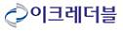 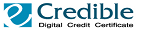 ♠ 신용평가서 발급까지는 약 10일(영업일 기준)정도 소요됨을 감안하시기 바랍니다. DNA(Digital Networking Authentication)란?기업이 제출한 재무∙비재무 자료 및 부가세 관련자료, 금융거래자료, 대표자 개인 신용도 등을 종합적으로 분석한 기업분석정보 및 신용등급정보를 ㈜이크레더블이 전자문서로 구현한 기업 분석 보고서 입니다.◐ DNA PLUS/DNA 신청 및 발급절차 ◑☞ 고객센터  전화: 02-2101-9100  +No.서 류 명상   세   내   용상   세   내   용상   세   내   용비 고온라인 전송(필수)온라인 전송(필수)온라인 전송(필수)온라인 전송(필수)온라인 전송(필수)온라인 전송(필수)기업실태표 전송기업실태표 전송srms.co.kr → [서비스 바로가기] →[기업실태표 작성] 입력 후 온라인 전송srms.co.kr → [서비스 바로가기] →[기업실태표 작성] 입력 후 온라인 전송srms.co.kr → [서비스 바로가기] →[기업실태표 작성] 입력 후 온라인 전송srms.co.kr전자제출 필수<매입매출장>부가세 전송<매입매출장>부가세 전송당사 홈페이지( www.srms.co.kr ) 에서 전송 (2015년 전체 분기)당사 홈페이지( www.srms.co.kr ) 에서 전송 (2015년 전체 분기)당사 홈페이지( www.srms.co.kr ) 에서 전송 (2015년 전체 분기)srms.co.kr전자제출 필수2. 우편서류제출(필수)2. 우편서류제출(필수)2. 우편서류제출(필수)2. 우편서류제출(필수)2. 우편서류제출(필수)2. 우편서류제출(필수)1사업자등록증사업자등록증본사 사업자등록증 (개인기업-대표자 주민번호 미공개)본사 사업자등록증 (개인기업-대표자 주민번호 미공개)2법인등기부등본(1개월 이내 발급분)법인등기부등본(1개월 이내 발급분)등기사항전부증명서(말소포함, 임원내역 포함, 주민번호 미공개)※개인기업 해당 없음등기사항전부증명서(말소포함, 임원내역 포함, 주민번호 미공개)※개인기업 해당 없음iros.go.kr/관할등기소3비교식재무제표 증명원비교식재무제표 증명원비교식 재무제표(표지포함)원본 필수(세무사 간인 필)*갱신▶ 2015년 / 신규▶비교식 2013 ~ 2015년(단, 개인기업 2014년 재무제표로 가능)- 재무상태표(대차대조표), 손익계산서, 이익잉여금처분계산서,  원가명세서(제조, 공사, 용역 등 해당 원가명세서)(※ 개인기업 재무표지에 주민번호 미공개)☞ 외부감사 대상 법인 - 감사보고서- 단, 원가명세서(제조, 공사, 용역 등)는 별도 제출비교식 재무제표(표지포함)원본 필수(세무사 간인 필)*갱신▶ 2015년 / 신규▶비교식 2013 ~ 2015년(단, 개인기업 2014년 재무제표로 가능)- 재무상태표(대차대조표), 손익계산서, 이익잉여금처분계산서,  원가명세서(제조, 공사, 용역 등 해당 원가명세서)(※ 개인기업 재무표지에 주민번호 미공개)☞ 외부감사 대상 법인 - 감사보고서- 단, 원가명세서(제조, 공사, 용역 등)는 별도 제출세무사/회계사4부가세신고서 또는과세표준증명원 가능부가세신고서 또는과세표준증명원 가능* 2015년 전체 분기 지점부가세 별도 신고시 각각 제출(지점매출 없을 시 본점만 제출)* 2015년 전체 분기 지점부가세 별도 신고시 각각 제출(지점매출 없을 시 본점만 제출)세무사/회계사/ hometax.go.kr5주사업장부동산 등기부등본또는 임차계약서주사업장부동산 등기부등본또는 임차계약서- 자가사업장 : 토지, 건물 각각 등기부등본(유효사항, 1개월 이내 발급분)- 전.월세사업장:임차계약서 사본(임대인,임차인 주민번호 미공개)  전.월세사업장인 경우 부동산등기부등본은 제출하지 않습니다.- 자가사업장 : 토지, 건물 각각 등기부등본(유효사항, 1개월 이내 발급분)- 전.월세사업장:임차계약서 사본(임대인,임차인 주민번호 미공개)  전.월세사업장인 경우 부동산등기부등본은 제출하지 않습니다.iros.go.kr/관할등기소6국세 납세증명서국세 납세증명서국세+지방세 각각 유효기간 이내 발급분 (대표자 주민번호 미공개)국세+지방세 각각 유효기간 이내 발급분 (대표자 주민번호 미공개)hometax.go.kr6지방세 납세증명서지방세 납세증명서국세+지방세 각각 유효기간 이내 발급분 (대표자 주민번호 미공개)국세+지방세 각각 유효기간 이내 발급분 (대표자 주민번호 미공개)minwon.go.kr7신용정보제공활용동의서신용정보제공활용동의서이크레더블 양식에 법인(사용인감)과 대표자(개인) 각각 날인 필수(공동대표, 각자대표 모두 각각 날인-주민번호 전체기재 필수)이크레더블 양식에 법인(사용인감)과 대표자(개인) 각각 날인 필수(공동대표, 각자대표 모두 각각 날인-주민번호 전체기재 필수)홈페이지 다운로드☞ 해당기업만 제출 ☜☞ 해당기업만 제출 ☜☞ 해당기업만 제출 ☜☞ 해당기업만 제출 ☜☞ 해당기업만 제출 ☜☞ 해당기업만 제출 ☜8제품 및 품질확인 서류제품 및 품질확인 서류제품 및 품질확인 서류인증서: ISO, KS, 환경마크 등산업재산권: 특허권, 의장권, 실용실안, 상표권 등☞ 대표자개인 주민번호 미공개   인증 최대 17건,특허 최대 4건(e건설시 최대 30건)9시공능력순위확인원시공능력순위확인원시공능력순위확인원최근 1개년도 시공능력순위확인서(건설업종 면허 있는 경우만 해당)면허등록협회